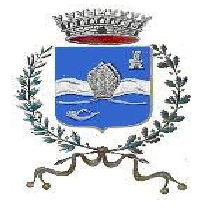 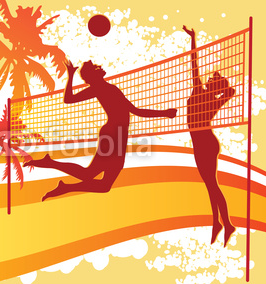 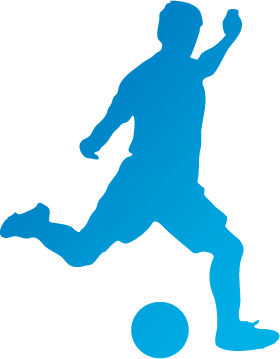 Con il patrocinio del comune di La CassaSTA ARRIVANDO…IL TORNEO SI SVOLGERA’ PRESSO IL CENTRO SPORTIVO “SPORT IN”DAL 15 GIUGNO AL 27 GIUGNO BEACH VOLLEYAPERTO A TUTTE/I 4 PARTITE GARANTITE COSTO € 10DAL 6 LUGLIO AL 18 LUGLIO TORNEO DI CALCIO A 5APERTO A TUTTE/I 4 PARTITE GARANTITE COSTO € 10PER ISCRIZIONIOGNI MARTEDI E GIOVEDI DALLE 21 ALLE 23 PRESSO CENTRO SPORT INSIMONE PETRUCCI   CELL :3492886569                 ANDREA BARBERIS    CELL: 3495557920             ANTONIO DIAFERIA  CELL:3397138089                ALAN SANTI CELL:3495509457                                                                                                                                         NORMA GAVETTI    CELL:3454621337Le iscrizioni termineranno Giovedì 11/06 o al raggiungimento del numero massimo            di iscritti.Si ringraziano tutti gli sponsor intervenuti:M e B MARKET                                                       MACELLARIA DI FILIPPOBAR CREMERIA DOLCELATTE                               OTTICA VIDIPANETTERIA BERTINO                                          EDICOLA GIORDANINO SILVIALA ROTONDA DELLA FRUTTA                               COOPERATIVA ANTICHI SAPORIL’ALAMBICCO                                                         QUADDYSOLERO SERRAMENTI                                           RISTORANTE CAMPANARODELLA VIVAI                                                      MACELLERIA IDEA CARNI